(S10)   Verschiedene Sätze / مختلف جملې   [PA]  Kapitelseite nützliche Sätze …د څپرکي په پاڼه کې ګټورې جملېzurück zur Startseite …بیرته کور پاڼې تهHöre dir die Sätze an (MP3) .... جملې ته غوږ شئ (MP3)Ich sehe dich am FensterDu siehst mich weggehenزه تاسو په کړکۍ کې ګورمته ما ته ګوريIch höre ihn sprechenEr hört mich singenزه هغه خبرې کومهغه ما ته ویلیIch fahre sie nach HauseSie fährt mich ins Büroزه تاسو کور ته ځمهغه زه دفتر ته ځوIch frage dich um GeldDu fragst mich um Wasserزه له تاسو څخه د پیسو په اړه پوښتنه کومتاسو له ما څخه د اوبو په اړه پوښتنه کوئIch bitte ihn um HilfeEr bittet mich um Geduldزه له هغه څخه د مرستې غوښتنه کومهغه له ما څخه د صبر غوښتنه وکړهIch erwarte sie morgenSie erwartet mich heuteزه به سبا ته تمه وکړمهغه نن ورځ زما تمه کويIch finde dich im HausDu findest mich im Kellerزه تاسو په کور کې ګورمتاسو به ما په حوزه کې ومومئIch lasse ihn arbeitenEr läßt mich wegfahrenما هغه ته اجازه ورکړههغه ماته پرېږدهIch möchte sie besuchenSie möchte mich fragenزه غواړم تاسو سره لیدنه وکړمهغه غواړي له ما څخه وپوښتۍ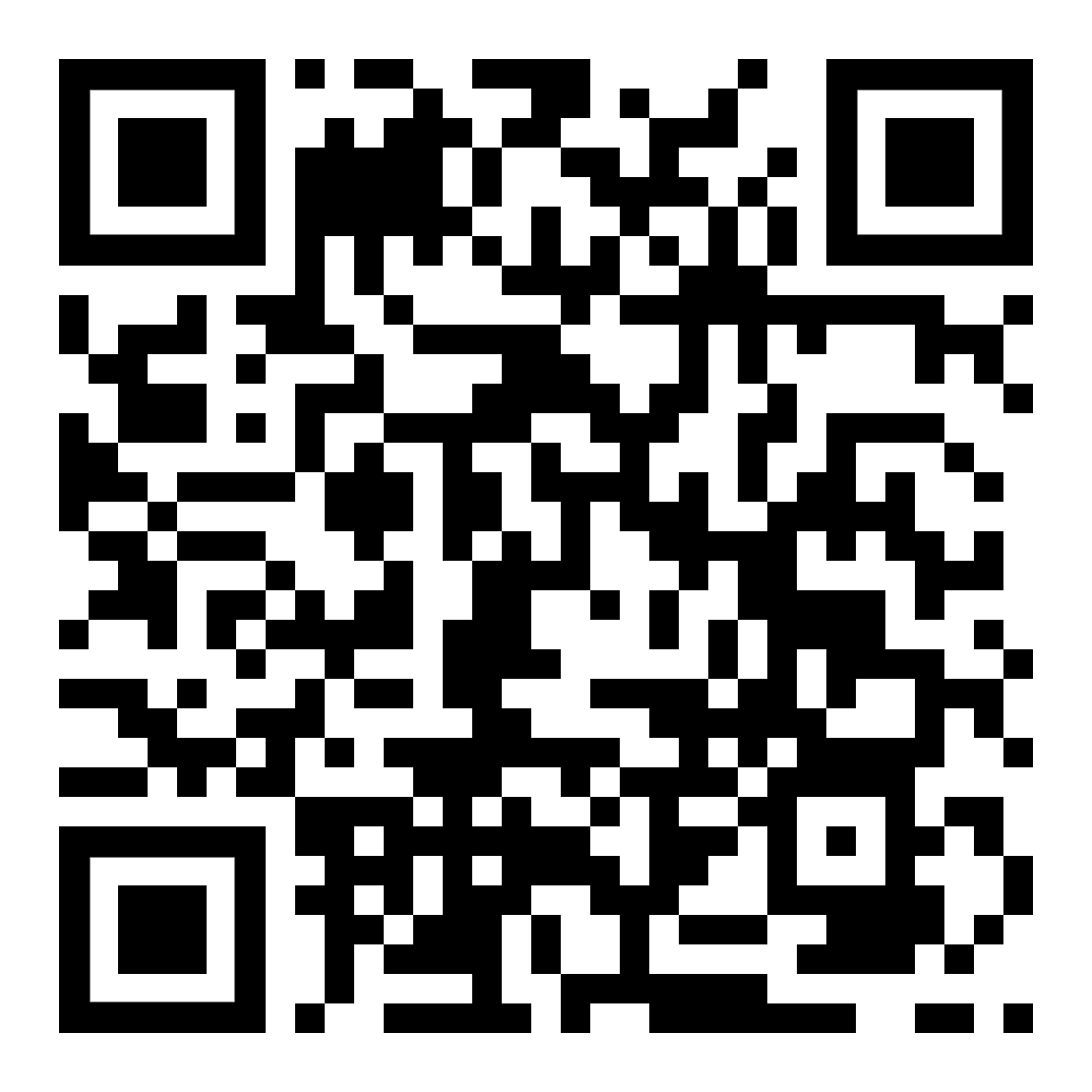 diese Seite  /  دا پاڼه  https://www.kleine-deutsch-hilfe.at/S10_PA.htm په پاچټټو کې د جملې نوم څه دی؟Ich sehe dich am FensterDu siehst mich weggehenIch höre ihn sprechenEr hört mich singenIch fahre sie nach HauseSie fährt mich ins BüroIch frage dich um GeldDu fragst mich um WasserIch bitte ihn um HilfeEr bittet mich um GeduldIch erwarte sie morgenSie erwartet mich heuteIch finde dich im HausDu findest mich im KellerIch lasse ihn arbeitenEr läßt mich wegfahrenIch möchte sie besuchenSie möchte mich fragenWie heißt der Satz auf Deutsch?زه تاسو په کړکۍ کې ګورمته ما ته ګوريزه هغه خبرې کومهغه ما ته ویلیزه تاسو کور ته ځمهغه زه دفتر ته ځوزه له تاسو څخه د پیسو په اړه پوښتنه کومتاسو له ما څخه د اوبو په اړه پوښتنه کوئزه له هغه څخه د مرستې غوښتنه کومهغه له ما څخه د صبر غوښتنه وکړهزه به سبا ته تمه وکړمهغه نن ورځ زما تمه کويزه تاسو په کور کې ګورمتاسو به ما په حوزه کې ومومئما هغه ته اجازه ورکړههغه ماته پرېږدهزه غواړم تاسو سره لیدنه وکړمهغه غواړي له ما څخه وپوښتۍ